Location of the Art Class:One Church 855 Chapel Ave. South Windsor CT.  06074.  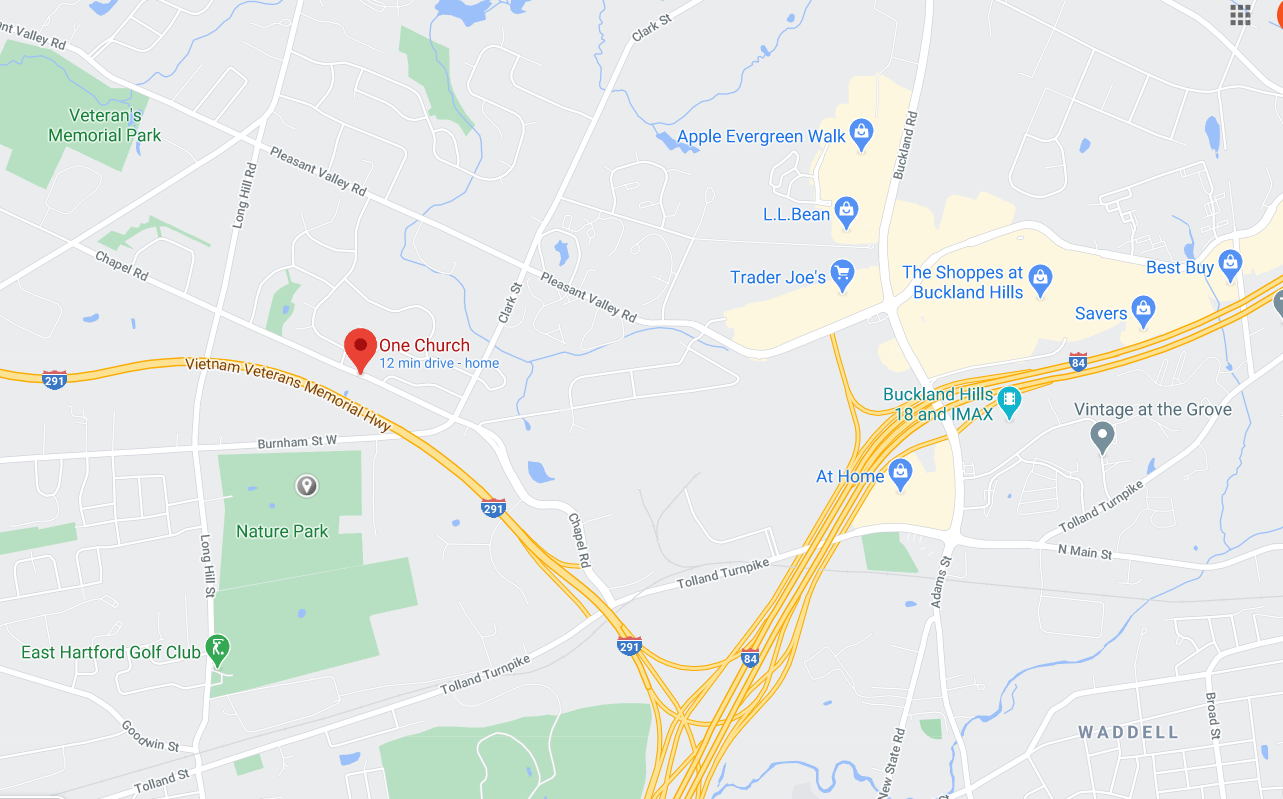 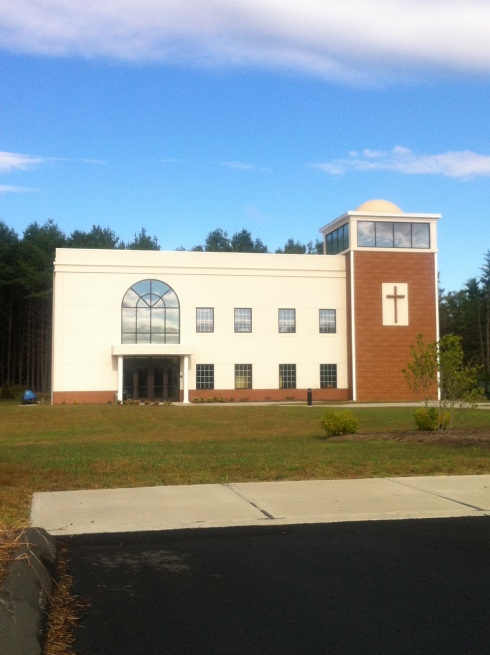 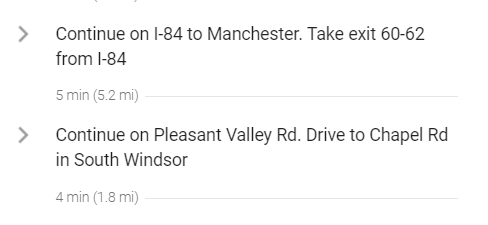 The shopping center where Trader Joes is has several fast food shops ( Taco Bell, Jersey Mikes, Five Guys).